Student VersionStudent Pre-Simulation Work:1. Discuss delegation of tasks  2. Differentiate between assertive versus aggressive communication3. Discuss closed loop communication4. Identify appropriate prioritizationStudent Briefing: Discuss the safe container and review of the objectives. Simulation Hospital ReportPatient #1Patient #2Patient #3Simulation Hospital(x3)Patient Information SheetSimulation Hospital (x3)PROVIDER ORDERSSIMULATION HOSPITAL (x3)MEDICATION ADMINISTRATION RECORDSIMULATION HOSPITAL (x3)  Plan of Care WorksheetClient Name: Client Gender:      Age            Admit date: today’s date		DNR:       Allergies:   Co-Morbidities: Admitting Diagnosis: Current Surgery: Surgery Date: 	*Customize to your institutional values.Student VersionStudent Pre-Simulation Work:1. Discuss delegation of tasks  2. Differentiate between assertive versus aggressive communication3. Discuss closed loop communication4. Identify appropriate prioritizationtudent Briefing: Discuss the safe container and review of the objectives. Simulation Hospital ReportPatient #1 Virginia KramerPACU Nurse to Med-Surg: 59 y/o female who was Dr. Stone’s 1st knee replacement this morning, Right knee. Pressure dressing and elastic wrap are clean, dry and intact. A&O X3 when awake. Lungs clear, able to cough and deep breathe when cued. Patient is a nurse. IV is NS at 100 ml/hour in left forearm. The anesthesiologist ordered morphine sulfate 2-4 mg every 2 hours for immediate post-op pain once she was awake. I gave the patient 6 mg in 2 hours and there was no pain relief, but she became nauseated and threw up. Order added for ondansetron 4mg IV, which was not given. Spouse in the room.Patient #2 Kevin StevensRN Night to day shift report.  Patient finished bowel prep this morning with good results. Scheduled to go to GI lab at 10 AM for colonoscopy for changes in bowel habits. Patient has several questions and repeats them often. He has colon cancer history in family. Wife is here, seems to be calming for him. Take a second look at paperwork, I think everything is all done. I have not had time to talk to him. Awake and alert. No pain.  BP 120/70  HR 78 RR 18 SP02 98% room air. Just quit smoking 3 months ago. Up without difficulty.  No past medical hx. Patient #3 – Anne M. WilsonRN Night to day shift: Mrs. Wilson had a difficult night, she had trouble sleeping, could not get comfortable, and was up in the chair at times. Gets afraid and disoriented at night. Finally fell asleep at 0400. I let her sleep this morning, so did not get a blood sugar. She is to be discharged home today with her daughter Betty. Was admitted with a UTI, on antibiotics, has hx of diabetes (2) which really is not a problem, except poor eater. No pain, last V/S at 0300, T-98.0 BP 110/70, HR 70 RR 16 SP02 98% RA. No open areas or redness on skin. Lungs clear. Urinary catheter is draining clear yellow urine, which needs to be removed. Daughter taking her home today.Multi-patient Simulation TemplateMulti-patient Simulation TemplateMulti-patient Simulation TemplateConcepts:Management of 3 patients on a med/surg unit3 scenariosConcepts:Management of 3 patients on a med/surg unit3 scenariosStudent roles:Learning Objectives: 1. 	Utilize principles of prioritization and delegation in caring for multiple patients within the complex hospital environment.2.	Demonstrate therapeutic communication to express respect, patience, and sensitivity to patients which is inclusive of plan of care. 3.	Collaborate with interprofessional health care team to provide safe and effective patient centered care. 4.	Use relevant assessment data to develop evidenced informed (based) plans of care for the patients(s).5.	Use clinical reasoning processes in modifying patient care decisions.6.	Provide and receive constructive feedback to/from health care team members to improve performance (patient outcomes).Learning Objectives: 1. 	Utilize principles of prioritization and delegation in caring for multiple patients within the complex hospital environment.2.	Demonstrate therapeutic communication to express respect, patience, and sensitivity to patients which is inclusive of plan of care. 3.	Collaborate with interprofessional health care team to provide safe and effective patient centered care. 4.	Use relevant assessment data to develop evidenced informed (based) plans of care for the patients(s).5.	Use clinical reasoning processes in modifying patient care decisions.6.	Provide and receive constructive feedback to/from health care team members to improve performance (patient outcomes).Learning Objectives: 1. 	Utilize principles of prioritization and delegation in caring for multiple patients within the complex hospital environment.2.	Demonstrate therapeutic communication to express respect, patience, and sensitivity to patients which is inclusive of plan of care. 3.	Collaborate with interprofessional health care team to provide safe and effective patient centered care. 4.	Use relevant assessment data to develop evidenced informed (based) plans of care for the patients(s).5.	Use clinical reasoning processes in modifying patient care decisions.6.	Provide and receive constructive feedback to/from health care team members to improve performance (patient outcomes).Psychomotor Skills:Focused assessmentMedication administrationCognitive Skills:Identify critical assessment findingsCommunicationPrioritizationDelegationOrganizationCognitive Skills:Identify critical assessment findingsCommunicationPrioritizationDelegationOrganization   Simulation Time:  30 minutes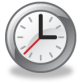    Debriefing Time:  60 minutes   Debriefing Time:  60 minutesPatient Set UpPatient Set UpPatient Set UpPatient Set UpNameNameName(Manikin/SP)FidelityFidelityFidelitySimulation settingAll patients have ID bracelets; orders, plan of care and the following standard equipment:1 automatic BP cuff with thermometer, O2 sat,  transport monitor, glucometer, for “unit”, headwall, cannulas.Med/surg unitMed/surg unitMed/surg unitPreparation of manikinWrite in as per scenarioWrite in as per scenarioWrite in as per scenarioMedicationsIVsBedside equipment and enhancementsO2ReportWounds/skin/otherChart forms Pre-briefOther roles availablePATIENT CARE SIMULATION PROGRESSIONPATIENT CARE SIMULATION PROGRESSIONPATIENT CARE SIMULATION PROGRESSIONPATIENT CARE SIMULATION PROGRESSIONTimeManikin Settings and ChangesStudent ActionCue / prompt0-10 min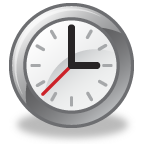 Patient #1Patient #1Patient #10-10 minPatient #2Patient #2Patient #20-10 minPatient #3bPatient #3Patient #310-20minPatient #1Patient #1Patient #110-20minPatient #2Patient #2Patient #210-20minPatient #3Patient #3Patient #320-30 minPatient #1Patient #1 Patient #120-30 minPatient #2Patient #2Patient #220-30 minPatient #3Patient #3Patient #3Patient name:Patient name:Patient name:Admit Date:Today’s dateAdmit Date:Today’s dateAdmit Date:Today’s dateAdmit Date:Today’s dateAdmitting provider name:Admitting provider name:Admitting provider name:DOB:Age:Gender:Gender:Ht:Ht:Wt:Wt:Wt:Religion:Dx:Dx:Dx:Dx:Dx:Dx:Dx:Dx:Medications:Medications:History of Present Illness:History of Present Illness:History of Present Illness:History of Present Illness:History of Present Illness:History of Present Illness:History of Present Illness:History of Present Illness:Medications:Medications:Medical History:Medical History:Medical History:Medical History:Medical History:Medical History:Medical History:Medical History:Medications:Medications:Surgical History (Procedures & Dates):Surgical History (Procedures & Dates):Surgical History (Procedures & Dates):Surgical History (Procedures & Dates):Surgical History (Procedures & Dates):Surgical History (Procedures & Dates):Surgical History (Procedures & Dates):Surgical History (Procedures & Dates):Medications:Medications:Social History:Social History:Social History:Social History:Social History:Social History:Social History:Social History:Medications:Medications:Support/Contact person(s):Support/Contact person(s):Support/Contact person(s):Support/Contact person(s):Support/Contact person(s):Support/Contact person(s):Support/Contact person(s):Support/Contact person(s):Support/Contact person(s):Support/Contact person(s):Tubes/Drains:Tubes/Drains:Tubes/Drains:Tubes/Drains:Tubes/Drains:Nutrition:Nutrition:Nutrition:Nutrition:Nutrition:Wounds/Skin: pressure ulcer on  R heelWounds/Skin: pressure ulcer on  R heelWounds/Skin: pressure ulcer on  R heelWounds/Skin: pressure ulcer on  R heelWounds/Skin: pressure ulcer on  R heelActivity:Activity:Activity:Activity:Activity:Diagnosis: Allergies & Sensitivities:Allergies & Sensitivities:Allergies & Sensitivities:Allergies & Sensitivities:DateTimePROVIDER ORDER AND SIGNATUREPROVIDER ORDER AND SIGNATUREPROVIDER SIGNATURE:PROVIDER SIGNATURE:PROVIDER SIGNATURE:PROVIDER SIGNATURE:PatientDate of birthMRNAllergies & Sensitivities:Allergies & Sensitivities:Allergies & Sensitivities:Allergies & Sensitivities:Allergies & Sensitivities:Allergies & Sensitivities:Scheduled MedicationsScheduled MedicationsScheduled MedicationsScheduled MedicationsScheduled MedicationsScheduled MedicationsDate OrderedMedicationMedication0700-18591900-06591900-0659PRN MedicationsPRN MedicationsPRN MedicationsPRN MedicationsPRN MedicationsPRN MedicationsIV InfusionsIV InfusionsIV InfusionsIV InfusionsIV InfusionsIV InfusionsSignatureSignatureInitialsSignatureSignatureInitialsType of BathType of BathType of BathMobilityMobilityMobilityIV TherapyIV TherapyIV TherapyIV TherapyTherapeutic DevicesTherapeutic DevicesTherapeutic DevicesTherapeutic DevicesComplete		Assist  		Self		Shower		Other:  			Skin ManagementBraden/Risk Scale 				Skin Care Products Used:Wound Care Protocol:				Complete		Assist  		Self		Shower		Other:  			Skin ManagementBraden/Risk Scale 				Skin Care Products Used:Wound Care Protocol:				Complete		Assist  		Self		Shower		Other:  			Skin ManagementBraden/Risk Scale 				Skin Care Products Used:Wound Care Protocol:				Bedrest  		Turn       		C, & DB  		BSC        		Chair       		BRP         with assistanceAmbulationRestraints 		Fall/Risk Score    				NutritionDiet     	TPN    		Tube Feed		FSBS			Bedrest  		Turn       		C, & DB  		BSC        		Chair       		BRP         with assistanceAmbulationRestraints 		Fall/Risk Score    				NutritionDiet     	TPN    		Tube Feed		FSBS			Bedrest  		Turn       		C, & DB  		BSC        		Chair       		BRP         with assistanceAmbulationRestraints 		Fall/Risk Score    				NutritionDiet     	TPN    		Tube Feed		FSBS			Peripheral Site:Central line/PICC Site            			Primary IV Solution/Rate0.9%NSIV Additive:IV pump  		Gravity: 		PCA Pump Setting:Peripheral Site:Central line/PICC Site            			Primary IV Solution/Rate0.9%NSIV Additive:IV pump  		Gravity: 		PCA Pump Setting:Peripheral Site:Central line/PICC Site            			Primary IV Solution/Rate0.9%NSIV Additive:IV pump  		Gravity: 		PCA Pump Setting:Peripheral Site:Central line/PICC Site            			Primary IV Solution/Rate0.9%NSIV Additive:IV pump  		Gravity: 		PCA Pump Setting:Elastic stockings________SCDs  			CPM    			Pulse oximetry 		Telemetry 		Ice bags 		Cooling Device		PCA pump		Urinary Catheter 		NG Tube 		Ostomy 		Other: 						Drain type & site:Other:Elastic stockings________SCDs  			CPM    			Pulse oximetry 		Telemetry 		Ice bags 		Cooling Device		PCA pump		Urinary Catheter 		NG Tube 		Ostomy 		Other: 						Drain type & site:Other:Elastic stockings________SCDs  			CPM    			Pulse oximetry 		Telemetry 		Ice bags 		Cooling Device		PCA pump		Urinary Catheter 		NG Tube 		Ostomy 		Other: 						Drain type & site:Other:Elastic stockings________SCDs  			CPM    			Pulse oximetry 		Telemetry 		Ice bags 		Cooling Device		PCA pump		Urinary Catheter 		NG Tube 		Ostomy 		Other: 						Drain type & site:Other:Respiratory  Care/Oxygen/ Breathing TxRespiratory  Care/Oxygen/ Breathing TxRespiratory  Care/Oxygen/ Breathing TxRespiratory  Care/Oxygen/ Breathing TxRespiratory  Care/Oxygen/ Breathing TxPhysical TherapyPhysical TherapyPhysical TherapyOccupational Therapy/Speech TherapyOccupational Therapy/Speech TherapyOccupational Therapy/Speech TherapyOccupational Therapy/Speech TherapyOccupational Therapy/Speech TherapyEnter RangesRecorded For:Date:Today’s date-Date:Today’s date-Date:Date:Date:Date:Date:Date:Date:Date: Temperature Pulse Respirations Blood pressure Pain scale FSBS Pulse Oximetry 24 hour intake 24 hour output WeightDiet percentageB          L         DB          L         D  B        L        D  B        L        D  B        L        D B        L        D B        L        D B        L        D B        L        D B        L        D*Laboratory Values (x3)*Laboratory Values (x3)*Laboratory Values (x3)*Laboratory Values (x3)*Laboratory Values (x3)*Laboratory Values (x3)TestNormal RangeDate/TimeToday’s DateDate/TimeDate/TimeWhite blood cells-WBCs5,000-10,000 mm3Red blood cells-RBCsM 4.7-6.1 million/mm3F 4.2-5.4 million/mm3Hemoglobin- HgbM 14-18 g/dlF 12-16 g/dlHematocrit- HctM 42-52%F 37-47%Platelets150-400Prothrombin time-PT11.0-12.5 secINR2-3.5x normalPTT60-70Sodium-Na135-145mEq/LPotassium-K3.5-5.0 mEq/LChloride-Cl98-106mEq/LCarbon Dioxide CO223-30 mEq/LGlucose70-110 mg/dlBUN10-20 mg/dlCreatinineM 0.5-1.2 mg/dlF 0.5-1.1mg/dlLactic Acid0.6-2.2 mmol/LAlbumin3.5-5.0Calcium-Ca9.0-10.5 mg/dlPhosphate1.6-2.6 mEq/LMagnesium1.5-2.5 mEq/LMulti-Patient Simulation Template (Exemplar)Multi-Patient Simulation Template (Exemplar)Multi-Patient Simulation Template (Exemplar)Disclaimer: The exemplars were solely developed by the authors of the toolkit as an illustration for completing the template.Disclaimer: The exemplars were solely developed by the authors of the toolkit as an illustration for completing the template.Disclaimer: The exemplars were solely developed by the authors of the toolkit as an illustration for completing the template.Concepts: Management of 3 patients on a med/surg unit3 scenariosConcepts: Management of 3 patients on a med/surg unit3 scenariosStudent roles:Night NurseCharge NurseBedside NurseStudent NurseLearning Objectives: 1. 	Utilize principles of prioritization and delegation in caring for multiple patients within a complex environment.2.	Demonstrate therapeutic communication to express respect, patience, and sensitivity to patients, inclusive of plan of care. 3.	Collaborate with interprofessional health care team to provide safe and effective patient centered care. 4.	Utilize relevant assessment data to develop evidenced informed (based) plans of care for the patients(s).5.	Use clinical reasoning processes in modifying patient care decisions.6.	Provide and receive constructive feedback to/from health care team members to improve performance (patient outcomes).Learning Objectives: 1. 	Utilize principles of prioritization and delegation in caring for multiple patients within a complex environment.2.	Demonstrate therapeutic communication to express respect, patience, and sensitivity to patients, inclusive of plan of care. 3.	Collaborate with interprofessional health care team to provide safe and effective patient centered care. 4.	Utilize relevant assessment data to develop evidenced informed (based) plans of care for the patients(s).5.	Use clinical reasoning processes in modifying patient care decisions.6.	Provide and receive constructive feedback to/from health care team members to improve performance (patient outcomes).Learning Objectives: 1. 	Utilize principles of prioritization and delegation in caring for multiple patients within a complex environment.2.	Demonstrate therapeutic communication to express respect, patience, and sensitivity to patients, inclusive of plan of care. 3.	Collaborate with interprofessional health care team to provide safe and effective patient centered care. 4.	Utilize relevant assessment data to develop evidenced informed (based) plans of care for the patients(s).5.	Use clinical reasoning processes in modifying patient care decisions.6.	Provide and receive constructive feedback to/from health care team members to improve performance (patient outcomes).Psychomotor Skills:Focused assessmentMedication administrationCognitive Skills:Identify critical assessment findingsCommunicationPrioritizationDelegationOrganizationCognitive Skills:Identify critical assessment findingsCommunicationPrioritizationDelegationOrganization   Simulation Time:  30 minutes   Debriefing Time:  60 minutes   Debriefing Time:  60 minutesPatient Set UpPatient Set UpPatient Set UpPatient Set UpPatientVirginia Kramer #1Kevin Stevens #2Annie Wilson  #3(Manikin/SP)High fidelityLow or high fidelityLow or high fidelitySimulation settingAll patients have ID bracelets; orders, plan of care and the following standard equipment:1 automatic BP cuff with thermometer, O2 sat,  transport monitor, glucometer, for “unit”, headwall, cannulas.Med/surg unitVirginia KramerDOB – 4/3/1956MR # 313122Dr. Stone Right knee replacement, spouse at bedsideMed/surg unitKevin StevensDOB – 11/3/1954MR # 777998Dr. FenskeGI study, spouse at bedside.Med/surg unitAnnie M. WilsonDOB – 6/10/1932MR #  7654321Dr. CollinsStatus post UTI, DC home today.Preparation of manikinAdult, female, fresh post –op right knee replacement with dressing and ACE wrap. Pale, diaphoretic. IV access. All pulses present. Lung and heart sounds WNL. Bowel sounds – hypoactive. Alert and oriented X3.Adult male, general appearance. IV access. Lung and Heart sounds WNL, bowel sounds hyperactive. Alert and oriented X3. Skin warm and dry.Female, elderly appearance. IV access. Urinary catheter in place. Lung, bowel, and heart sounds WNL. Skin warm and dry. Confused as to person and place. Medicationsmorphine sulfate 2mg IVP every 2-4 hours as needed for pain. hydromorphone 0.2 mg to 1 mg IVP every 4 hours as needed for pain.ondansetron 4 mg IVP every 6 hours as needed for nausea and vomiting.losartan 50 mg PO BIDtoradol 30 mg IVP once per day.bisacodyl 5 mg tablets PO as needed for constipation.zolpidem 5 mg tablet PO as needed for sleep.Only bowel prep, take as directed.acetyl salicylic acid 81 mg POtriamterene 50 mg POregular insulinIVsNormal Saline at 100 ml/hourCapped with normal saline for flushCapped with normal saline for flushBedside equipment and enhancementsBedpan, basin, table, personal care, walker, c-papBedpan, basin, table, personal care,Bedpan, basin, table, personal care, walker, family pictures, flowers, glasses, robe.O2Titrate as needed, CPAP and or cannula at 02.Nasal Cannula PRNNasal Cannula PRNReportYesyesYesWounds/skin/otherRight knee surgery with dressing and ACE wrap in place.6 inch incision closed with cyanocrylate adhesive.Compression stockings. Cold therapy machine. NoneIndwelling urinary catheter, urine color is yellow and clear, 200 ml in Foley bag. Chart forms Surgical report, MAR, provider orders, lab values, History.Provider orders, MAR, history, lab values, consent for colonoscopy. Provider orders, MAR, nursing documentation, history, discharge orders. Pre-briefRoom, supply, and manikin orientation. Enforce safe environment, with confidentiality of actions, and during debriefing. Hand-off report. Room, supply, and manikin orientation. Enforce safe environment, with confidentiality of actions, and during debriefing. Hand-off report.Room, supply, and manikin orientation. Enforce safe environment, with confidentiality of actions, and during debriefing. Hand-off report.Other roles availableUAP, MD, Anesthesiologist, Pharmacist, other RN, PACU nurseMD, GI Lab RNUAP, Daughter, MD, other RNPATIENT CARE SIMULATION PROGRESSIONPATIENT CARE SIMULATION PROGRESSIONPATIENT CARE SIMULATION PROGRESSIONPATIENT CARE SIMULATION PROGRESSIONTimeManikin Settings and ChangesStudent ActionCue / prompt0-10 minPatient #1: Pale, diaphoretic. Moans when awake, but answers questions. Nauseated from morphine IV. V/S.  Pain level.Patient #1: Receive bedside report from PACU nurse. Assess patient’s leg, V/S and pain. Discuss with spouse. Patient #1: Patient voices acute discomfort. 0-10 minPatient #2Going for mid-morning GI diagnostic test. Awake and alert. No discomfort. Patient #2Finish patient GI preparation, ensuring consent and patient teaching is finished. V/S taken.Patient #2 Patient asking questions as to what the test entails. 0-10 minPatient #3: Normal patient, v/s within normal limits.Patient #3:Receive report, does initial contact/ assessment.Patient #3:Patient asleep10-20minPatient #1: Remains unchanged. Patient c/o increased pain and nausea. Patient #1: Assess for pain and nausea. Assess respiratory status, mentation and peripheral vascular. Identifies need to administer medications. (Can give ondansetron for nausea, hyrdomorphone IVP for pain after assessment.)Patient #1: C/O severe nausea, and pain increasing to a level 8/10. If not recognized.10-20minPatient #2 Patient appears anxious. Wife at bedside. Pain free. Patient #2 Assess any patient teaching issues. Physical assessment.Patient #2 Anxiety, asking several questions regarding procedure. 10-20minPatient #3:Normal patient, v/s within normal limits. Lung, heart and bowel sounds within normal limits. Skin WNL. Can ID self. Patient #3:Responds to patient’s calls. Gets blood sugar, calls for tray. Uses therapeutic communication to establish rapport and reduce patient anxiety.Patient #3:Patient calling out, “I am hungry”. 20-30 minPatient #1 Patient sleeping at times, arouses easily. C-PAP on. Denies pain, if meds were given.  Peripheral pulses intact.  Patient #1 Continue the assessment, address any changes. Give the pain meds and ondansetron, if not done. Patient #1Moans upon initial arousal. If meds, not given spouse verbalizes C/O’s20-30 minPatient #2Patient appears scared. BP 148/90, HR 90, RR 22, T 98.6 Patient #2 Therapeutic communication with patient. Gives report to GI lab nurse. Patient #2 “What are they going to find? What if it is cancerous?”20-30 minPatient #3: Patient unchanged. Patient #3: Call for help with tray, and contacting daughter. Patient #3: Tray arrived, patient needs help with tray. Patient states, “When can I go home? Where is my daughter, can you call her?”